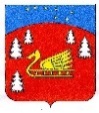 Администрация муниципального образования  Красноозерное сельское поселение муниципального образования Приозерский муниципальный район Ленинградской области.П О С Т А Н О В Л Е Н И Еот «10» февраля 2023 года № 36		В соответствии с  Федеральным законом от 06.10.2003 года № 131-ФЗ  «Об общих принципах организации местного самоуправления в Российской Федерации», Постановлением администрации МО Красноозерное сельское поселение от 20.12.2021 года №404 «Об утверждении Порядка принятия решений о разработке муниципальных программ муниципального образования Красноозерное сельское поселение, их формирования и реализации, и Порядка проведения оценки эффективности реализации муниципальных программ муниципального образования Красноозерное сельское поселение» руководствуясь Уставом, администрация муниципального образования Красноозерное сельское поселение муниципального образования Приозерский муниципальный район Ленинградской области, Постановляет:              1. Внести изменения в муниципальную  программу «Развитие автомобильных дорог муниципального образования Красноозерное сельское поселение муниципального образования Приозерский муниципальный район Ленинградской области на 2022-2024 годы»:1.1.Пункт «Финансовое обеспечение муниципальной программы - всего, в том числе по годам реализации» Паспорта муниципальной программы муниципального образования Красноозерное сельское поселение  «Развитие автомобильных дорог муниципального образования Красноозерное сельское поселение муниципального образования Приозерский муниципальный район Ленинградской области на 2022-2024 годы»  читать в новой редакции:«Всего – 9 351, 0 тыс. рублей,  в том числе:2022 год – 3 644,0 тыс. рублей  2023 год – 2 636,0 тыс. рублей2024 год – 3 071,0 тыс. рублей»              1.2. Раздел 5 «Ресурсное обеспечение программы» читать в новой редакции:«Реализация муниципальной программы осуществляется на основе:-  муниципальных  контрактов (договоров-подряда), заключаемых муниципальным заказчиком программы  с исполнителями программных мероприятий в соответствии с законодательством Российской Федерации;- соблюдения условий, порядка, правил, утвержденных федеральными, областными и  муниципальными  правовыми актами.Финансовое обеспечение мероприятий программы осуществляется за счет средств областного и местного бюджетов. Общий объем финансовых средств, необходимых для реализации программных мероприятий составляет:Всего – 9 351, 0 тыс. рублей, в том числе на 2022 год 3 644,0 тыс. рублей:  - местный бюджет – 3 644,0 тыс. рублей; - областной бюджет –  0,0тыс. рублей. на 2023  год – 2 636,0 тыс. рублей - местный бюджет – 2 636,0 тыс. рублей; - областной бюджет –  0,0 тыс. рублей.на 2024 год – 3071,0  тыс. рублей - местный бюджет – 3071,0 тыс. рублей; - областной бюджет – 0,0  тыс. рублей»		 Объем финансирования программы  за счет местного бюджета носит прогнозный характер и подлежат уточнению в установленном порядке при формировании и утверждении проекта местного бюджета на очередной финансовый год.»1.3. Приложение № 2 к муниципальной программе читать согласно Приложения № 1 настоящему постановлению.   1.4. Приложение № 3 к муниципальной программе читать согласно Приложения № 2 к настоящему постановлению. 1.5. Приложение № 4 к муниципальной программе читать согласно Приложения № 3 к настоящему постановлению. 2. Настоящее постановление подлежит опубликованию в средствах массовой информации и на сайте администрации муниципального образования Красноозерное сельское поселение муниципального образования Приозерский муниципальный район Ленинградской области.3. Контроль за исполнением настоящего постановления оставляю за собой.2. Настоящее постановление подлежит опубликованию в средствах массовой информации и на сайте администрации муниципального образования Красноозерное сельское поселение муниципального образования Приозерский муниципальный район Ленинградской области.3. Контроль за исполнением настоящего постановления оставляю за собой.                 Глава  администрации				            А. В. РыбакИсп. Рыбак А.В.   тел. 67-518Разослано:дело-3,прокуратура-1, СМИ-1.С приложением можно ознакомиться на сайте http://krasnoozernoe.ru/